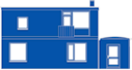 Vacature dokterassistent(e) huisartsenpraktijk “De Kennemerpoort” in Bennebroek Wij zoeken jou! Per 1 april 2019 een allround en enthousiaste (bijna) doktersassistent(e) voor 2 dagen per week (woensdag en vrijdag).  Je zult deel uitmaken van een team van 6 assistenten, die roulerend álle voorkomende werkzaamheden in de huisartsenpraktijk uitvoeren. Naast de meest voorkomende handelingen zijn je werkzaamheden eventueel uit te breiden met vaccinaties voor Travel doctor, longfuncties, ECG, holters, ABPM en het maken van uitstrijkjes. Ervaring met Medicom is een pré. In “De Kennemerpoort” zorgen we met  6 part-time huisartsen, een huisarts in opleiding, twee  POH-S en twee POH-GGZ en bovenal ons assistententeam voor 6800 patiënten. We bieden;Arbeidsvoorwaarden conform de CAO huisartsenzorgMaandelijkse incompany trainingenPlezierige samenwerking in een leuk enthousiast team Ruime mogelijkheden voor nascholingWe zien uit naar je sollicitatie!Reacties graag naar Huisartsenpraktijk de Kennemerpoortt.a.v. Laura van Wiechen, huisarts of Sandra van Beelen, doktersassistenteZwarteweg 652121 BB Bennebroek023 5846300info@kphuisartsen.nlwww.kphuisartsen.nl